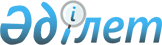 О предоставлении социальной помощи на приобретение топлива
					
			Утративший силу
			
			
		
					Решение Кызылординского городского маслихата от 30 октября 2015 года № 49/6. Зарегистрировано Департаментом юстиции Кызылординской области 06 ноября 2015 года № 5214. Утратило силу решением Кызылординского городского маслихата от 21 декабря 2018 года № 208-34/5
      Сноска. Утратило силу решением Кызылординского городского маслихата от 21.12.2018 № 208-34/5 (вводится в действие со дня первого официального опубликования).

      В соответствии с Законом Республики Казахстан от 23 января 2001 года "О местном государственном управлении и самоуправлении в Республике Казахстан" и с пунктом 5 статьи 18 Закона Республики Казахстан от 8 июля 2005 года "О государственном регулировании развития агропромышленного комплекса и сельских территорий" Кызылординский городской маслихат РЕШИЛ:

      1. Предоставить ежегодную социальную помощь на приобретение топлива специалистам государственных организаций социального обеспечения, образования, культуры, спорта и ветеринарии, проживающим и работающим в сельских населенных пунктах в размере 4 (четырех) месячных расчетных показателей за счет бюджетных средств.

      2. Настоящее решение вводится в действие по истечении десяти календарных дней после дня его первого официального опубликования.
					© 2012. РГП на ПХВ «Институт законодательства и правовой информации Республики Казахстан» Министерства юстиции Республики Казахстан
				
      Председатель внеочередной

      ХXXXIХ сессии Кызылординского

      городского маслихата,

      исполняющий объязанности секретаря

      Кызылординского городского маслихата

      К. ЕРНАЗАРОВ
